Приложение к постановлению                                                                                                                                                                                   администрации Дзержинского района от 17.12.2018 г. № 18116. Мероприятия Программы «Развитие жилищно-коммунального и строительного комплекса Дзержинского района» на 2017-2021 годы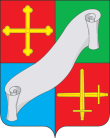 КАЛУЖСКАЯ ОБЛАСТЬ АДМИНИСТРАЦИЯ(исполнительно - распорядительный орган)МУНИЦИПАЛЬНОГО РАЙОНА «ДЗЕРЖИНСКИЙ РАЙОН»П О С Т А Н О В Л Е Н И ЕКАЛУЖСКАЯ ОБЛАСТЬ АДМИНИСТРАЦИЯ(исполнительно - распорядительный орган)МУНИЦИПАЛЬНОГО РАЙОНА «ДЗЕРЖИНСКИЙ РАЙОН»П О С Т А Н О В Л Е Н И Е«17»декабря 2018 г.                                       г. Кондрово                                          № 1811«17»декабря 2018 г.                                       г. Кондрово                                          № 1811О внесении изменений в муниципальнуюпрограмму «Развитие жилищно-коммунального и строительного комплекса Дзержинского района» на 2017-2021годы, утвержденную постановлением администрации Дзержинского района от 30.12.2016 № 1187 (в редакции постановление от 23.10.2018№ 1431)           На основании постановления администрации Дзержинского района от 14.08.2013             № 1931 «Об утверждении Порядка принятия решения о разработке муниципальных программ муниципального района  «Дзержинская район», их формирования и реализации и Порядка проведения оценки эффективности реализации муниципальных программ муниципального района «Дзержинский район»           На основании постановления администрации Дзержинского района от 14.08.2013             № 1931 «Об утверждении Порядка принятия решения о разработке муниципальных программ муниципального района  «Дзержинская район», их формирования и реализации и Порядка проведения оценки эффективности реализации муниципальных программ муниципального района «Дзержинский район»ПОСТАНОВЛЯЮ:ПОСТАНОВЛЯЮ:            1. Внести изменения в муниципальную программу «Развитие жилищно-коммунального и строительного комплекса Дзержинского района» на 2017-2021 годы, утвержденную постановлением администрации Дзержинского района от 30.12.2016                  № 1187 (в редакции постановление от 23.10.2018 № 1431), изложив раздел 6 Мероприятия программы «Развитие жилищно-коммунального и строительного комплекса Дзержинского района» на 2017-2021 годы в новой редакции (прилагается).            2. Постановление вступает в силу с момента его опубликования.            3. Контроль за исполнением настоящего постановления возложить на заместителя главы администрации района В.В. Головача.            1. Внести изменения в муниципальную программу «Развитие жилищно-коммунального и строительного комплекса Дзержинского района» на 2017-2021 годы, утвержденную постановлением администрации Дзержинского района от 30.12.2016                  № 1187 (в редакции постановление от 23.10.2018 № 1431), изложив раздел 6 Мероприятия программы «Развитие жилищно-коммунального и строительного комплекса Дзержинского района» на 2017-2021 годы в новой редакции (прилагается).            2. Постановление вступает в силу с момента его опубликования.            3. Контроль за исполнением настоящего постановления возложить на заместителя главы администрации района В.В. Головача.Исполняющий обязанности главы администрацииДзержинского района                                                                                         А.В. МареевИсполняющий обязанности главы администрацииДзержинского района                                                                                         А.В. МареевНаименование мероприятияОтветственные исполнителиИсточник финансированияВсего (тыс. руб.)2017 г.2018 г.2019 г.2020 г.2021 г.1. Полномочия Дзержинского района по организации в границах поселения   водоснабжения населения, водоотведения, обеспечения топливом в пределах полномочий, установленных законодательством РФАдминистрация МР «Дзержинский район», отдел ЖКХ, благоустройства и экологииБюджет МО МР «Дзержинский район»6 056,6206,619501 9501 9501.1.Передача полномочий поселениям Дзержинского района по организации в границах поселения  тепло-, водоснабжения населения, водоотведения, обеспечения топливом в пределах полномочий, установленных законодательством РФАдминистрация МР «Дзержинский район», отдел ЖКХ, благоустройства и экологии, администрации сельских поселенийБюджет МО МР «Дзержинский район»3 119,761 5981521,761.2. Субсидии  местным бюджетам из областного бюджета на капитальный ремонт водопроводных сетей, канализационных сетей, объектов централизованной системы холодного водоснабжения и (или) водоотведения муниципальной собственности Администрация МР «Дзержинский район»,  отдел ЖКХ, благоустройства и экологии, администрации городских и сельских поселенийОбластной бюджет1 766,61 766,6НаименованиемероприятияОтветственные исполнителиИсточник финансированияВсего (тыс. руб.)2017 г.2018 г.2019 г.2020 г.2021 г.2. Полномочия Дзержинского района на участие в организации деятельности по сбору (в том числе раздельному мусору) и транспортированию твердых коммунальных отходовАдминистрация МР «Дзержинский район», отдел ЖКХ, благоустройства и экологии, администрации сельских поселенийБюджет МО МР «Дзержинский район21007007007002.1. Передача полномочий поселениям Дзержинского района на организацию и осуществление полномочий, закрепленных за муниципальным районом "Дзержинский район" на участие в организации деятельности по сбору (в том числе раздельному сбору) и  транспортированию твердых коммунальных отходов Администрация МР «Дзержинский район», отдел ЖКХ, благоустройства и экологии, администрации сельских поселенийБюджет МО МР «Дзержинский район»1 440,69734,1706,593. Полномочия Дзержинского района по организации ритуальных услуг и содержание мест захороненияАдминистрация МР «Дзержинский район», отдел ЖКХ, благоустройства и экологии, администрации сельских поселенийБюджет МО МР «Дзержинский район»3 0151005100510053.1. Передача полномочий поселениям Дзержинского района на организацию и осуществление полномочий, закрепленных за муниципальным районом "Дзержинский район" на организацию ритуальных услуг и содержание мест захороненияАдминистрация МР «Дзержинский район», отдел ЖКХ, благоустройства и экологии, администрации сельских поселенийБюджет МО МР «Дзержинский район»1 938,851 032906,854. Полномочия Дзержинского района по созданию условий для массового отдыха жителей  и организация обустройства мест массового отдыха населения, включая обеспечение свободного доступа граждан к водным объектам общего пользования и их береговым полосамАдминистрация МР «Дзержинский район», отдел ЖКХ, благоустройства и экологии, Бюджет МО МР «Дзержинский район»1 701,15231,15490490490НаименованиемероприятияОтветственные исполнителиИсточник финансированияВсего (тыс. руб.)2017 г.2018 г.2019 г.2020 г.2021 г.4.1. Передача полномочий поселениям Дзержинского района на создание условий для массового отдыха жителей  и организация обустройства мест массового отдыха населения, включая обеспечение свободного доступа граждан к водным объектам общего пользования и их береговым полосамАдминистрация МР «Дзержинский район», отдел ЖКХ, благоустройства и экологии, Бюджет МО МР «Дзержинский район»449,8541039,855. Полномочия Дзержинского района  по обеспечению проживающих в поселении и нуждающихся в жилых помещениях малоимущих граждан жилыми помещениями, организация строительства и содержания муниципального жилищного фонда, создание условий для жилищного строительства, осуществление муниципального жилищного контроля, а также иных полномочий органов местного самоуправления в соответствии с жилищным законодательствомАдминистрацияМР «Дзержинский район», отдел ЖКХ, благоустройства и экологии, Бюджет МО МР «Дзержинский район»  5 028,5969,513531 3531 3535.1.Передача полномочий поселениям Дзержинского района  по обеспечению проживающих в поселении и нуждающихся в жилых помещениях малоимущих граждан жилыми помещениями, организация строительства и содержания муниципального жилищного фонда, создание условий для жилищного строительства, осуществление муниципального жилищного контроля, а также иных полномочий органов местного самоуправления в соответствии с жилищным законодательствомАдминистрацияМР «Дзержинский район», отдел ЖКХ, благоустройства и экологии, Бюджет МО МР «Дзержинский район» 1 659,71 659,72106.Передача полномочий поселениям Дзержинского района по подготовке документации в области градостроительной деятельностиАдминистрация МР «Дзержинский район», отдел архитектуры и градостроительстваБюджет МО МР «Дзержинский район» 980980НаименованиемероприятияОтветственные исполнителиИсточник финансированияВсего (тыс. руб.)2017 г.2018 г.2019 г.2020 г.2021 г.7.   Осуществление переданных полномочий ГП «Город Кондрово» на обеспечение проживающих в поселении и нуждающихся в жилых помещениях малоимущих граждан жилыми помещениями, организации строительства и содержанию муниципального жилого фонда, по созданию условий для жилищного строительства, осуществлению муниципального жилищного контроля, а также иных полномочий органов местного самоуправленияАдминистрация МР «Дзержинский район», отдел городского хозяйстваБюджет ГП  «Город Кондрово» 28 016,95 232,95 1715 8715 8715 8718. Осуществление переданных  полномочий ГП «Город Кондрово»  по организации в границах поселения электро-, тепло-, газо- и водоснабжения населения, водоотведения, обеспечения топливом в пределах полномочий, установленных законодательством  РФАдминистрация МР «Дзержинский район», отдел городского хозяйстваБюджет ГП «Город Кондрово»15 988,14 471,74 976,42 1802 1802 1809. Осуществление переданных полномочий ГП «Город Кондрово» по организации благоустройства территории поселения (включая освещение улиц, озеленение улиц, установку указателей с наименованием улиц и номерами домов, размещение и содержание малых архитектурных форм)Администрация МР «Дзержинский район», отдел городского хозяйстваБюджет ГП «Город Кондрово»120 757,755 43619 667,715 21815 21815 21810.Осуществление переданных полномочий    ГП «Кондрово» по организации ритуальных услуг и содержание мест захороненияАдминистрация МР «Дзержинский район», отдел городского хозяйстваБюджет ГП «Город Кондрово» 1 800600600600НаименованиемероприятияОтветственные исполнителиИсточник финансированияВсего (тыс. руб.)2017 г.2018 г.2019 г.2020 г.2021 г.11.  Осуществление переданных полномочий               ГП «Город Кондрово» по обеспечению мероприятий по переселению граждан из аварийного жилищного фонда, в том числе переселению граждан из аварийного жилищного фонда с учётом необходимости развития малоэтажного жилищного строительства, осуществляемых за счёт средств, поступивших от Фонда содействия реформированию жилищного-коммунального хозяйстваАдминистрация МР «Дзержинский район», отдел городского хозяйстваОбластной бюджет78 281,578 281,512. Осуществление переданных полномочий       ГП «Город Кондрово» по обеспечению мероприятий по переселению граждан из аварийного жилищного фонда, в том числе переселению граждан  из аварийного жилищного фонда с учётом необходимости развития малоэтажного жилищного строительства, осуществляемых за счёт средств бюджетаАдминистрация МР «Дзержинский район»,  отдел городского хозяйстваБюджет ГП «Город Кондрово»58 454,558 454,513.     Содержание МБУ "Отдел капитального строительства" Дзержинского районаАдминистрацияМР «Дзержинский район»,               МБУ «Отдел капитального строительства»Бюджет МО МР «Дзержинский район»13 6392 649,33 041,82 649,32 649,32 649,314. Формирование комфортной городской среды на территории ГП «Город Кондрово» (субсидия)Администрация МР «Дзержинский район»,  отдел городского хозяйстваОбластной бюджет5 846,45 846,4НаименованиемероприятияОтветственные исполнителиИсточник финансированияВсего (тыс. руб.)2017 г.2018 г.2019 г.2020 г.2021 г.15.  Межбюджетный трансферт на оплату работ по ремонту асфальтобетонного покрытия на территории ГБУЗ КО «ЦРБ» Дзержинского районаАдминистрацияМР «Дзержинский район»,  отдел городского хозяйстваОбластной бюджет2 0002 00015.  Межбюджетный трансферт на оплату работ по ремонту асфальтобетонного покрытия на территории ГБУЗ КО «ЦРБ» Дзержинского районаАдминистрацияМР «Дзержинский район»,  отдел городского хозяйстваБюджет ГП «Город Кондрово»9595Итого в том числе:354 135,8210 729,847 357,232 016,332 016,332 016,3Бюджет района41 129,18 853,17 834,18 147,38 147,38 147,3Бюджет ГП «Город Кондрово»225 112,2123 595,129 910,123 86923 86923 869Областной бюджет87 894,578 281,59 613